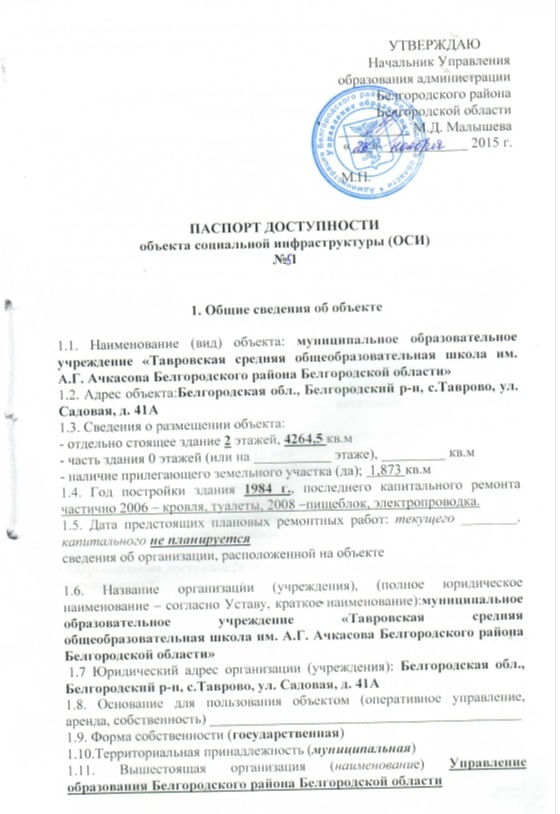 1.12. Адрес вышестоящей организации, другие координаты: п.Северный, ул. Олимпийская, д.8 Б.2. Характеристика деятельности организации на объекте (по обслуживанию населения)2.1 Сфера деятельности (образование).2.2 Виды оказываемых услуг образовательные.2.3 Форма оказания услуг: (на объекте) 2.4 Категории обслуживаемого населения по возрасту: (дети)2.5 Категории обслуживаемых инвалидов: инвалиды с нарушениями опорно-двигательного аппарата.2.6 Плановая мощность: посещаемость (количество обслуживаемых в день), вместимость, пропускная способность 683 чел.2.7 Участие в исполнении ИПР ребенка-инвалида (да, нет) _____________________________________________________________3. Состояние доступности объекта3.1 Путь следования к объекту пассажирским транспортом(описать маршрут движения с использованием пассажирского транспорта) г.Белгород,Энергомаш-с.Таврово, маршрут №117У3.2 Путь к объекту от ближайшей остановки пассажирского транспорта:3.2.1 расстояние до объекта от остановки транспорта  450 м3.2.2 время движения (пешком)  10 мин3.2.3 наличие  выделенного от проезжей части пешеходного пути (да)3.2.4 Перекрестки: нерегулируемые3.2.5 Информация на пути следования к объекту: нет.3.2.6 Перепады высоты на пути: есть (тротуарный бордюр).Их обустройство для инвалидов на коляске: нет.3.3 Организация доступности объекта для инвалидов – форма обслуживания** - указывается один из вариантов: «А», «Б», «ДУ», «ВНД»3.4 Состояние доступности основных структурно-функциональных зон** Указывается: ДП-В - доступно полностью всем;  ДП-И (К, О, С, Г, У) – доступно полностью избирательно (указать категории инвалидов); ДЧ-В - доступно частично всем; ДЧ-И (К, О, С, Г, У) – доступно частично избирательно (указать категории инвалидов); ДУ - доступно условно, ВНД – временно недоступно3.5. Итоговое заключение о состоянии доступности ОСИ: доступно условно.4. Управленческое решение4.1. Рекомендации по адаптации основных структурных элементов объекта*- указывается один из вариантов (видов работ): не нуждается; ремонт (текущий, капитальный); индивидуальное решение с ТСР; технические решения невозможны – организация альтернативной формы обслуживания4.2. Период проведения работ: в рамках исполнения постановления Правительства Белгородской области  от 16. 12. 2013 № 523-пп «Об утверждении государственной программы Белгородской области «Социальная поддержка граждан в Белгородской области на 2014-2020 годы».4.3 Ожидаемый результат (по состоянию доступности) после выполнения работ по адаптации–доступно всем.Оценка результата исполнения программы, плана (по состоянию доступности)-доступно условно.4.4. Для принятия решения требуется, не требуется (нужное подчеркнуть):Согласование ________________________________________________________________Имеется заключение уполномоченной организации о состоянии доступности объекта (наименование документа и выдавшей его организации, дата), прилагается ________________________________________________________________4.5. Информация размещена (обновлена) на Карте доступности субъекта Российской Федерации дата _www.zhit-vmeste.ru(наименование сайта, портала)5. Особые отметкиПаспорт сформирован на основании:1. Анкеты (информации об объекте) от «____» _____________ 20_____ г.,2. Акта обследования объекта: № акта ____________ от «____» _____________ 20____ г.3. Решения Комиссии __________________________ от «____» ____________ 20____ г.АНКЕТА (информация об объекте социальной инфраструктуры) К ПАСПОРТУ ДОСТУПНОСТИ ОСИ№ 11. Общие сведения об объекте1.1. Наименование (вид) объекта: МОУ «Тавровская средняя общеобразовательная школа им. А.Г. Ачкасова Белгородскогорайона Белгородской области»1.2. Адрес объекта :Белгородская обл., Белгородский р-он, с.Таврово, ул. Садовая , д. 41 «А».1.3. Сведения о размещении объекта:- отдельно стоящее здание 2 этажей, 4264,5кв.м- часть здания 0 этажей (или на ___________ этаже), _________ кв.м- наличие прилегающего земельного участка (да);  1,873кв.м1.4. Год постройки здания 1984 г., последнего капитального ремонта частично 2006 – кровля, туалеты, 2008 –пищеблок, электропроводка.1.5. Дата предстоящих плановых ремонтных работ: текущего ________, капитального не планируетсясведения об организации, расположенной на объекте1.6. Название организации (учреждения), (полное юридическое наименование – согласно Уставу, краткое наименование): Муниципальное общеобразовательное учреждение «Тавровская средняя общеобразовательная школа им. А.Г. Ачкасова Белгородского района Белгородской области». 1.7 Юридический адрес организации (учреждения): Белгородская обл., Белгородский р-он, с.Таврово, ул. Садовая, д. 41 «А».1.8. Основание для пользования объектом (оперативное управление, аренда, собственность)_________________________________________1.9. Форма собственности (государственная) 1.10.Территориальная принадлежность (муниципальная)1.11. Вышестоящая организация (наименование) Управление образования Белгородского района Белгородской области.1.12. Адрес вышестоящей организации, другие координаты: п. Северный, ул. Олимпийская, д.8 Б.2. Характеристика деятельности организации на объекте (по обслуживанию населения)2.1 Сфера деятельности - образование.2.2 Виды оказываемых услуг -образовательные.2.3 Форма оказания услуг: (на объекте) 2.4 Категории обслуживаемого населения по возрасту: (дети)2.5 Категории обслуживаемых инвалидов: инвалиды с нарушением опорно-двигательного аппарата.2.6 Плановая мощность: посещаемость (количество обслуживаемых в день), вместимость, пропускная способность 683 чел.2.7 Участие в исполнении ИПР ребенка-инвалида (да, нет) _____________________________________________________________3. Состояние доступности объекта3.1 Путь следования к объекту пассажирским транспортом(описать маршрут движения с использованием пассажирского транспорта) г.Белгород, Энергомаш-с.Таврово, маршрут №117У.3.2 Путь к объекту от ближайшей остановки пассажирского транспорта:3.2.1 расстояние до объекта от остановки транспорта  450 м3.2.2 время движения (пешком)  10 мин3.2.3 наличие  выделенного от проезжей части пешеходного пути (да)3.2.4 Перекрестки: нерегулируемые3.2.5 Информация на пути следования к объекту: нет.3.2.6 Перепады высоты на пути: есть (тротуарный бордюр).Их обустройство для инвалидов на коляске: нет.3.3 Организация доступности объекта для инвалидов – форма обслуживания** - указывается один из вариантов: «А», «Б», «ДУ», «ВНД»3.4 Состояние доступности основных структурно-функциональных зон** Указывается: ДП-В - доступно полностью всем;  ДП-И (К, О, С, Г, У) – доступно полностью избирательно (указать категории инвалидов); ДЧ-В - доступно частично всем; ДЧ-И (К, О, С, Г, У) – доступно частично избирательно (указать категории инвалидов); ДУ - доступно условно, ВНД – временно недоступно3.5. Итоговое заключение о состоянии доступности ОСИ: доступно условно.4. Управленческое решение4.1. Рекомендации по адаптации основных структурных элементов объекта*- указывается один из вариантов (видов работ): не нуждается; ремонт (текущий, капитальный); индивидуальное решение с ТСР; технические решения невозможны – организация альтернативной формы обслуживанияРазмещение информации на Карте доступности субъекта Российской Федерации согласовано.Директор школы   Иткина Д.Р., тел. 29-35-73АКТ ОБСЛЕДОВАНИЯобъекта социальной инфраструктуры К ПАСПОРТУ ДОСТУПНОСТИ ОСИ№ 11. Общие сведения об объекте1.1. Наименование (вид) объекта: МОУ «Тавровская средняя общеобразовательная школа им. А.Г. Ачкасова Белгородскогорайона Белгородской области»1.2. Адрес объекта: Белгородская обл., Белгородский р-он, с.Таврово, ул. Садовая , д. 41 «А».1.3. Сведения о размещении объекта:- отдельно стоящее здание 2 этажей, 4264,5кв.м- часть здания 0 этажей (или на ___________ этаже), _________ кв.м- наличие прилегающего земельного участка (да);  1,873кв.м1.4. Год постройки здания 1984 г., последнего капитального ремонта частично 2006 – кровля, туалеты, 2008 –пищеблок, электропроводка.1.5. Дата предстоящих плановых ремонтных работ: текущего ________, капитального не планируетсясведения об организации, расположенной на объекте1.6. Название организации (учреждения), (полное юридическое наименование – согласно Уставу, краткое наименование): Муниципальное общеобразовательное учреждение «Тавровская средняя общеобразовательная школа им. А.Г. Ачкасова Белгородского района Белгородской области». 1.7 Юридический адрес организации (учреждения): Белгородская обл., Белгородский р-он, с.Таврово, ул. Садовая , д. 41 «А».1.8. Основание для пользования объектом (оперативное управление, аренда, собственность)_________________________________________1.9. Форма собственности (государственная) 1.10.Территориальная принадлежность (муниципальная)1.11. Вышестоящая организация (наименование) Управление образования Белгородского района Белгородской области.1.12. Адрес вышестоящей организации, другие координаты: п.Северный, ул. Олимпийская, д.8 Б.2. Характеристика деятельности организации на объектеДополнительная информация ______________________________________3. Состояние доступности объекта3.1 Путь следования к объекту пассажирским транспортом(описать маршрут движения с использованием пассажирского транспорта) Школьный автобус, личный транспорт. 3.2 Путь к объекту от ближайшей остановки пассажирского транспорта:3.2.1 расстояние до объекта от остановки транспорта  450 м3.2.2 время движения (пешком)  10 мин3.2.3 наличие  выделенного от проезжей части пешеходного пути (да)3.2.4 Перекрестки: нерегулируемые3.2.5 Информация на пути следования к объекту: нет.3.2.6 Перепады высоты на пути: есть (бордюры).Их обустройство для инвалидов на коляске: нет.3.3 Организация доступности объекта для инвалидов – форма обслуживания** - указывается один из вариантов: «А», «Б», «ДУ», «ВНД»3.4 Состояние доступности основных структурно-функциональных зон** Указывается: ДП-В - доступно полностью всем;  ДП-И (К, О, С, Г, У) – доступно полностью избирательно (указать категории инвалидов); ДЧ-В - доступно частично всем; ДЧ-И (К, О, С, Г, У) – доступно частично избирательно (указать категории инвалидов); ДУ - доступно условно, ВНД – временно недоступно3.5. Итоговое заключение о состоянии доступности ОСИ: доступно условно.4. Управленческое решение (проект)4.1. Рекомендации по адаптации основных структурных элементов объекта*- указывается один из вариантов (видов работ): не нуждается; ремонт (текущий, капитальный); индивидуальное решение с ТСР; технические решения невозможны – организация альтернативной формы обслуживания4.2. Период проведения работ: постановления Правительства Белгородской области  от 16. 12. 2013 № 523-пп «Об утверждении государственной программы Белгородской области «Социальная поддержка граждан в Белгородской области на 2014-2020 годы».4.3 Ожидаемый результат (по состоянию доступности) после выполнения работ по адаптации–доступно всем.Оценка результата исполнения программы, плана (по состоянию доступности)-доступно условно.4.4.1. согласование на Комиссии ___________________________________________________________________________________________________(наименование Комиссии по координации деятельности в сфере обеспечения доступной среды жизнедеятельности для инвалидов и других МГН)4.4.2. согласование работ с надзорными органами (в сфере проектирования и строительства, архитектуры, охраны памятников, другое - указать)С ОГБУ «Центр социальных инвестиций  и строительства».4.4.3. техническая экспертиза; разработка проектно-сметной документации;4.4.4. согласование с вышестоящей организацией  (собственником объекта);4.4.5. согласование с общественными организациями инвалидов _______________________________________________________________;4.4.6. другое __________________________________________________.Имеется заключение уполномоченной организации о состоянии доступности объекта (наименование документа и выдавшей его организации, дата), прилагается _______________________________________________________________________________________________________________________________4.7. Информация может быть размещена (обновлена) на Карте доступности субъекта Российской Федерации___________________________________________________________________________________________________(наименование сайта, портала)5. Особые отметкиПРИЛОЖЕНИЯ:Результаты обследования:1. Территории, прилегающей к объекту			на __________ л.2. Входа (входов) в здание					на __________ л.3. Путей движения в здании					на __________ л.4. Зоны целевого назначения объекта			на __________ л.5. Санитарно-гигиенических помещений			на __________ л.6. Системы информации (и связи) на объекте		на __________ л.Результаты фотофиксации на объекте ___________ на __________ л.Поэтажные планы, паспорт БТИ _______________ на __________ л.Другое (в том числе дополнительная информация о путях движения к объекту)______________________________________________________________________________________________________________________________________________________________________________________________________________________________________________________Руководитель рабочей группы ___________________________  ______________(Должность, Ф.И.О.)			(Подпись)Члены рабочей группы______________________  ______________(Должность, Ф.И.О.)			 (Подпись)_______________________  ______________(Должность, Ф.И.О.)			(Подпись)В том числе:представители общественныхорганизаций инвалидов ______________________  ______________(Должность, Ф.И.О.)			(Подпись)_______________________  ______________(Должность, Ф.И.О.)			(Подпись)представители организации,расположенной на объекте     Директор__      Иткина Д.Р.   ______(Должность, Ф.И.О.)			(Подпись)Зам. или завхоз Асаинов А.А.  _____(Должность, Ф.И.О.)			(Подпись)Управленческое решение согласовано «____» ____________ 20___ г. (протокол №_____) Комиссией (название).____________________________________________Приложение 1к Акту обследования ОСИ к паспорту доступности ОСИ№ ______от «__» _____ 20__ г.I Результаты обследования:1. Территории, прилегающей к зданию (участка)МОУ «Тавровская средняя общеобразовательная школа им. А.Г. Ачкасова Белгородского района Белгородской области»      Адрес объекта: с.Таврово, ул.Садовая, д.41 «А» II Заключение по зоне:* указывается: ДП-В - доступно полностью всем;  ДП-И (К, О, С, Г, У) – доступно полностью избирательно (указать категории инвалидов); ДЧ-В - доступно частично всем; ДЧ-И (К, О, С, Г, У) – доступно частично избирательно (указать категории инвалидов); ДУ - доступно условно, ВНД - недоступно**указывается один из вариантов: не нуждается; ремонт (текущий, капитальный); индивидуальное решение с ТСР; технические решения невозможны – организация альтернативной формы обслуживанияКомментарий к заключению: доступно условно.Приложение 2к Акту обследования ОСИ к паспорту доступности ОСИ
№ ______
от «__» ______ 20__ г.I Результаты обследования:2. Входа (входов) в зданиеМОУ «Тавровская средняя общеобразовательная школа им. А.Г. Ачкасова Белгородского района Белгородской области»      Адрес объекта: с.Таврово, ул.Садовая, д.41 «А»II Заключение по зоне:* указывается: ДП-В - доступно полностью всем;  ДП-И (К, О, С, Г, У) – доступно полностью избирательно (указать категории инвалидов); ДЧ-В - доступно частично всем; ДЧ-И (К, О, С, Г, У) – доступно частично избирательно (указать категории инвалидов); ДУ - доступно условно, ВНД - недоступно**указывается один из вариантов: не нуждается; ремонт (текущий, капитальный); индивидуальное решение с ТСР; технические решения невозможны – организация альтернативной формы обслуживанияКомментарий к заключению: доступно условно.Приложение 3к Акту обследования ОСИ к паспорту доступности ОСИ
№ ______
от «__» ______ 20__ г.I Результаты обследования:3. Пути (путей) движения внутри здания (в т.ч. путей эвакуации)МОУ «Тавровская средняя общеобразовательная школа им. А.Г. Ачкасова Белгородского района Белгородской области»      Адрес объекта: с.Таврово, ул.Садовая, д.41 «А» II Заключение по зоне:* указывается: ДП-В - доступно полностью всем;  ДП-И (К, О, С, Г, У) – доступно полностью избирательно (указать категории инвалидов); ДЧ-В - доступно частично всем; ДЧ-И (К, О, С, Г, У) – доступно частично избирательно (указать категории инвалидов); ДУ - доступно условно, ВНД - недоступно** указывается один из вариантов: не нуждается; ремонт (текущий, капитальный); индивидуальное решение с ТСР; технические решения невозможны – организация альтернативной формы обслуживанияКомментарий к заключению: доступно условно.Приложение 4 (I)к Акту обследования ОСИ к паспорту доступности ОСИ
№ ______
от «__» _____ 20__ г.I Результаты обследования:4. Зоны целевого назначения здания (целевого посещения объекта)Вариант I – зона обслуживания инвалидовМОУ «Тавровская средняя общеобразовательная школа им. А.Г. Ачкасова Белгородского района Белгородской области»      Адрес объекта: с.Таврово, ул.Садовая, д.41 «А»II Заключение по зоне:* указывается: ДП-В - доступно полностью всем;  ДП-И (К, О, С, Г, У) – доступно полностью избирательно (указать категории инвалидов); ДЧ-В - доступно частично всем; ДЧ-И (К, О, С, Г, У) – доступно частично избирательно (указать категории инвалидов); ДУ - доступно условно, ВНД - недоступно**указывается один из вариантов: не нуждается; ремонт (текущий, капитальный); индивидуальное решение с ТСР; технические решения невозможны – организация альтернативной формы обслуживанияКомментарий к заключению: доступно всем.Приложение 4 (II)к Акту обследования ОСИ к паспорту доступности ОСИ№ ______от «__» _____ 20__ г.I Результаты обследования:4. Зоны целевого назначения здания (целевого посещения объекта)Вариант II – места приложения трудаII Заключение по зоне:* указывается: ДП-В - доступно полностью всем;  ДП-И (К, О, С, Г, У) – доступно полностью избирательно (указать категории инвалидов); ДЧ-В - доступно частично всем; ДЧ-И (К, О, С, Г, У) – доступно частично избирательно (указать категории инвалидов); ДУ - доступно условно, ВНД - недоступно**указывается один из вариантов: не нуждается; ремонт (текущий, капитальный); индивидуальное решение с ТСР; технические решения невозможны – организация альтернативной формы обслуживанияКомментарий к заключению:_________________________________Приложение 4(III)к Акту обследования ОСИ к паспорту доступности ОСИ№ ______от «__» _____ 20__ г.I Результаты обследования:4. Зоны целевого назначения здания (целевого посещения объекта)Вариант III – жилые помещенияII Заключение по зоне:* указывается: ДП-В - доступно полностью всем;  ДП-И (К, О, С, Г, У) – доступно полностью избирательно (указать категории инвалидов); ДЧ-В - доступно частично всем; ДЧ-И (К, О, С, Г, У) – доступно частично избирательно (указать категории инвалидов); ДУ - доступно условно, ВНД - недоступно**указывается один из вариантов: не нуждается; ремонт (текущий, капитальный); индивидуальное решение с ТСР; технические решения невозможны – организация альтернативной формы обслуживанияКомментарий к заключению:______________________________________Приложение 5к Акту обследования ОСИ к паспорту доступности ОСИ№ ______от «__» _____ 20__ г.I Результаты обследования:5. Санитарно-гигиенических помещенийМОУ «Тавровская средняя общеобразовательная школа им. А.Г. Ачкасова Белгородского района Белгородской области»      Адрес объекта: с.Таврово, ул.Садовая, д.41 «А» II Заключение по зоне:* указывается: ДП-В - доступно полностью всем;  ДП-И (К, О, С, Г, У) – доступно полностью избирательно (указать категории инвалидов); ДЧ-В - доступно частично всем; ДЧ-И (К, О, С, Г, У) – доступно частично избирательно (указать категории инвалидов); ДУ - доступно условно, ВНД - недоступно**указывается один из вариантов: не нуждается; ремонт (текущий, капитальный); индивидуальное решение с ТСР; технические решения невозможны – организация альтернативной формы обслуживанияКомментарий к заключению: доступно условно.Приложение 6к Акту обследования ОСИ к паспорту доступности ОСИ№ ______от «__» ______ 20__ г.I Результаты обследования:6. Системы информации на объектеМОУ «Тавровская средняя общеобразовательная школа им. А.Г. Ачкасова Белгородского района Белгородской области»                           Адрес объекта: с.Таврово, ул.Садовая, д.41 «А»II Заключение по зоне:* указывается: ДП-В - доступно полностью всем;  ДП-И (К, О, С, Г, У) – доступно полностью избирательно (указать категории инвалидов); ДЧ-В - доступно частично всем; ДЧ-И (К, О, С, Г, У) – доступно частично избирательно (указать категории инвалидов); ДУ - доступно условно, ВНД - недоступноКомментарий к заключению: не организована доступность.№п/пКатегория инвалидов(вид нарушения)Вариант организации доступности объекта(формы обслуживания)*1.Все категории инвалидов и МГНВНДв том числе инвалиды:2передвигающиеся на креслах-коляскахВНД3с нарушениями опорно-двигательного аппаратаВНД4с нарушениями зренияВНД5с нарушениями слухаВНД6с нарушениями умственного развитияВНД№п \пОсновные структурно-функциональные зоныСостояние доступности, в том числе для основных категорий инвалидов**1Территория, прилегающая к зданию (участок)ДП-В2Вход (входы) в зданиеДУ3Путь (пути) движения внутри здания (в т.ч. пути эвакуации)ДУ4Зона целевого назначения здания (целевого посещения объекта)ДП-В5Санитарно-гигиенические помещенияДУ6Система информации и связи (на всех зонах)ВНД7Пути движения к объекту (от остановки транспорта)ДП-В№№п \пОсновные структурно-функциональные зоны объектаРекомендации по адаптации объекта (вид работы)*1Территория, прилегающая к зданию (участок)Не требуется2Вход (входы) в зданиеИндивид.решение с ТСР3Путь (пути) движения внутри здания (в т.ч. пути эвакуации)Индивид.решение с ТСР4Зона целевого назначения здания (целевого посещения объекта)Не требуется5Санитарно-гигиенические помещенияИндивид.решение с ТСР6Система информации на объекте (на всех зонах)Индивид.решение с ТСР7Пути движения  к объекту (от остановки транспорта)Не требуется8Все зоны и участкиНе требуется                                 УТВЕРЖДАЮНачальник Управления образования администрацииБелгородского районаБелгородской области              ___________ М.Д.Малышева                      «      »___________2015 г.                                 М.П.№п/пКатегория инвалидов(вид нарушения)Вариант организации доступности объекта(формы обслуживания)*1.Все категории инвалидов и МГНВНДв том числе инвалиды:2передвигающиеся на креслах-коляскахВНД3с нарушениями опорно-двигательного аппаратаВНД4с нарушениями зренияВНД5с нарушениями слухаВНД6с нарушениями умственного развитияВНД№п \пОсновные структурно-функциональные зоныСостояние доступности, в том числе для основных категорий инвалидов**1Территория, прилегающая к зданию (участок)ДП-В2Вход (входы) в зданиеДУ3Путь (пути) движения внутри здания (в т.ч. пути эвакуации)ДУ4Зона целевого назначения здания (целевого посещения объекта)ДП-В5Санитарно-гигиенические помещенияДУ6Система информации и связи (на всех зонах)ВНД7Пути движения к объекту (от остановки транспорта)ДП-В№№п \пОсновные структурно-функциональные зоны объектаРекомендации по адаптации объекта (вид работы)*1Территория, прилегающая к зданию (участок)Не требуется2Вход (входы) в зданиеИндивид.решение с ТСР3Путь (пути) движения внутри здания (в т.ч. пути эвакуации)Индивид.решение с ТСР4Зона целевого назначения здания (целевого посещения объекта)Не требуется5Санитарно-гигиенические помещенияИндивид.решение с ТСР6Система информации на объекте (на всех зонах)Индивид.решение с ТСР7Пути движения  к объекту (от остановки транспорта)Не требуется8Все зоны и участкиНе требуется                                 УТВЕРЖДАЮНачальник Управления образования администрацииБелгородского районаБелгородской области              ___________ М.Д.Малышева                      «      »___________2015 г.                                М.П.Белгородский районБелгородской области«__» ______ 20__ г.№п/пКатегория инвалидов(вид нарушения)Вариант организации доступности объекта(формы обслуживания)*1.Все категории инвалидов и МГНВНДв том числе инвалиды:2передвигающиеся на креслах-коляскахВНД3с нарушениями опорно-двигательного аппаратаВНД4с нарушениями зренияВНД5с нарушениями слухаВНД6с нарушениями умственного развитияВНД№п \пОсновные структурно-функциональные зоныСостояние доступности, в том числе для основных категорий инвалидов**1Территория, прилегающая к зданию (участок)ДП-В2Вход (входы) в зданиеДУ3Путь (пути) движения внутри здания (в т.ч. пути эвакуации)ДУ4Зона целевого назначения здания (целевого посещения объекта)ДП-В5Санитарно-гигиенические помещенияДУ6Система информации и связи (на всех зонах)ВНД7Пути движения к объекту (от остановки транспорта)ДП-В№№п \пОсновные структурно-функциональные зоны объектаРекомендации по адаптации объекта (вид работы)*1Территория, прилегающая к зданию (участок)Не требуется2Вход (входы) в зданиеИндивид.решение с ТСР3Путь (пути) движения внутри здания (в т.ч. пути эвакуации)Индивид.решение с ТСР4Зона целевого назначения здания (целевого посещения объекта)Не требуется5Санитарно-гигиенические помещенияИндивид.решение с ТСР6Система информации на объекте (на всех зонах)Индивид.решение с ТСР7Пути движения  к объекту (от остановки транспорта)Не требуется8Все зоны и участкиНе требуется№ п/пНаименование функционально-планировочного элементаНаличие элементаНаличие элементаНаличие элементаВыявленные нарушения и замечанияВыявленные нарушения и замечанияРаботы по адаптации объектовРаботы по адаптации объектов№ п/пНаименование функционально-планировочного элементаесть/ нет№ на плане№ фотоСодер-жаниеЗначимо для инвалида (категория)СодержаниеВиды работ1.1Вход (входы) на территориюесть-8,9-Для всехНе требуется1.2Путь (пути) движения на территорииесть-8,9-Для всехНе требуется1.3Лестница (наружная)есть15Нет пандусаДля всехУстановка пандусаТСР1.4Пандус (наружный)нет--Нет пандусаДля всехУстановка пандусаТСР1.5Автостоянка и парковканет---Для всехНе требуетсяОБЩИЕ требования к зонеНаименованиеструктурно-функциональной зоныСостояние доступности*(к пункту 3.4 Акта обследования ОСИ)ПриложениеПриложениеРекомендации по адаптации (вид работы)**к пункту 4.1 Акта обследования ОСИНаименованиеструктурно-функциональной зоныСостояние доступности*(к пункту 3.4 Акта обследования ОСИ)№ на плане№ фотоРекомендации по адаптации (вид работы)**к пункту 4.1 Акта обследования ОСИТерритория, прилегающая к зданию ДУ-1Установка пандуса ТСР№ п/пНаименование функционально-планировочного элементаНаличие элементаНаличие элементаНаличие элементаВыявленные нарушения и замечанияВыявленные нарушения и замечанияРаботы по адаптации объектовРаботы по адаптации объектов№ п/пНаименование функционально-планировочного элементаесть/ нет№ на плане№ фотоСодержаниеЗначимо для инвалида(категория)СодержаниеВиды работ2.1Лестница (наружная)есть15Отсутствует пандусКТребуется установить пандусТСР2.2Пандус (наружный)нет2.3Входная площадка (перед дверью)есть15,6,7Порог на входе 7 смДля всехНе требуется-2.4Дверь (входная)есть15-Для всехНе требуется-2.5Тамбуресть15-Для всехНе требуется-ОБЩИЕ требования к зонеНаименованиеструктурно-функциональной зоныСостояние доступности*(к пункту 3.4 Акта обследования ОСИ)ПриложениеПриложениеРекомендации по адаптации (вид работы)**к пункту 4.1 Акта обследования ОСИНаименованиеструктурно-функциональной зоныСостояние доступности*(к пункту 3.4 Акта обследования ОСИ)№ на плане№ фотоРекомендации по адаптации (вид работы)**к пункту 4.1 Акта обследования ОСИВхода  в зданиеДУ15,6,7Установка пандуса ТСР№ п/пНаименование функционально-планировочного элементаНаличие элементаНаличие элементаНаличие элементаВыявленные нарушения и замечанияВыявленные нарушения и замечанияРаботы по адаптации объектовРаботы по адаптации объектов№ п/пНаименование функционально-планировочного элементаесть/ нет№ на плане№ фотоСодержаниеЗначимо для инвалида (категория)СодержаниеВиды работ3.1Коридор (вестибюль, зона ожидания, галерея, балкон)есть23,4нетДля всехНе требуется-3.2Лестница (внутри здания)есть48231312311,2Нет пандусовКУстановка пандусаРек., ТР3.3Пандус (внутри здания)нет--Нет пандусовКУстановка пандусаРек., ТР3.4Лифт пассажирский (или подъемник)нет----3.5Дверьесть--3.6Пути эвакуации (в т.ч. зоны безопасности)есть12,642410-13Нет пандусовКУстановка пандусаРек., ТРОБЩИЕ требования к зонеНаименованиеструктурно-функциональной зоныСостояние доступности*(к пункту 3.4 Акта обследования ОСИ)ПриложениеПриложениеРекомендации по адаптации (вид работы)**к пункту 4.1 Акта обследования ОСИНаименованиеструктурно-функциональной зоныСостояние доступности*(к пункту 3.4 Акта обследования ОСИ)№ на плане№ фотоРекомендации по адаптации (вид работы)**к пункту 4.1 Акта обследования ОСИПути  движения внутри зданияДУ48231312311,2Установка пандуса ТСР№ п/пНаименование функционально-планировочного элементаНаличие элементаНаличие элементаНаличие элементаВыявленные нарушения и замечанияВыявленные нарушения и замечанияРаботы по адаптации объектовРаботы по адаптации объектов№ п/пНаименование функционально-планировочного элементаесть/ нет№ на плане№ фотоСодержаниеЗначимо для инвалида (категория)СодержаниеВиды работ4.1Кабинетная форма обслуживанияестьНет Для всехНе требуется-4.2Зальная форма обслуживаниянет4.3Прилавочная форма обслуживаниянет4.4Форма обслуживания с перемещением по маршрутунет4.5Кабина индивидуального обслуживаниянетОБЩИЕ требования к зонеНаименованиеструктурно-функциональной зоныСостояние доступности*(к пункту 3.4 Акта обследования ОСИ)ПриложениеПриложениеРекомендации по адаптации (вид работы)**к пункту 4.1 Акта обследования ОСИНаименованиеструктурно-функциональной зоныСостояние доступности*(к пункту 3.4 Акта обследования ОСИ)№ на плане№ фотоРекомендации по адаптации (вид работы)**к пункту 4.1 Акта обследования ОСИЗоны целевого назначения зданияДП-В--Не требуетсяНаименование функционально-планировочного элементаНаличие элементаНаличие элементаНаличие элементаВыявленные нарушения и замечанияВыявленные нарушения и замечанияРаботы по адаптации объектовРаботы по адаптации объектовНаименование функционально-планировочного элементаесть/ нет№ на плане№ фотоСодержаниеЗначимо для инвалида (категория)СодержаниеВиды работМесто приложения трудаНаименованиеструктурно-функциональной зоныСостояние доступности*(к пункту 3.4 Акта обследования ОСИ)ПриложениеПриложениеРекомендации по адаптации (вид работы)**к пункту 4.1 Акта обследования ОСИНаименованиеструктурно-функциональной зоныСостояние доступности*(к пункту 3.4 Акта обследования ОСИ)№ на плане№ фотоРекомендации по адаптации (вид работы)**к пункту 4.1 Акта обследования ОСИНаименование функционально-планировочного элементаНаличие элементаНаличие элементаНаличие элементаВыявленные нарушения и замечанияВыявленные нарушения и замечанияРаботы по адаптации объектовРаботы по адаптации объектовНаименование функционально-планировочного элементаесть/ нет№ на плане№ фотоСодержаниеЗначимо для инвалида (категория)СодержаниеВиды работЖилые помещения-------Наименованиеструктурно-функциональной зоныСостояние доступности*(к пункту 3.4 Акта обследования ОСИ)ПриложениеПриложениеРекомендации по адаптации (вид работы)**к пункту 4.1 Акта обследования ОСИНаименованиеструктурно-функциональной зоныСостояние доступности*(к пункту 3.4 Акта обследования ОСИ)№ на плане№ фотоРекомендации по адаптации (вид работы)**к пункту 4.1 Акта обследования ОСИ№ п/пНаименование функционально-планировочного элементаНаличие элементаНаличие элементаНаличие элементаВыявленные нарушения и замечанияВыявленные нарушения и замечанияРаботы по адаптации объектовРаботы по адаптации объектов№ п/пНаименование функционально-планировочного элементаесть/ нет№ на плане№ фотоСодержаниеЗначимо для инвалида (категория)СодержаниеВиды работ5.1Туалетная комнатанетНет поручнейДля всехУстановка поручнейТРТСР5.2Душевая/ ванная комнатанет5.3Бытовая комната (гардеробная)нетОБЩИЕ требования к зонеНаименованиеструктурно-функциональной зоныСостояние доступности*(к пункту 3.4 Акта обследования ОСИ)ПриложениеПриложениеРекомендации по адаптации (вид работы)**к пункту 4.1 Акта обследования ОСИНаименованиеструктурно-функциональной зоныСостояние доступности*(к пункту 3.4 Акта обследования ОСИ)№ на плане№ фотоРекомендации по адаптации (вид работы)**к пункту 4.1 Акта обследования ОСИСанитарно-гигиенических помещенийДУ--ТРТСР№ п/пНаименование функционально-планировочного элементаНаличие элементаНаличие элементаНаличие элементаВыявленные нарушения и замечанияВыявленные нарушения и замечанияРаботы по адаптации объектовРаботы по адаптации объектов№ п/пНаименование функционально-планировочного элементаесть/ нет№ на плане№ фотоСодержаниеЗначимо для инвалида (категория)СодержаниеВиды работ6.1Визуальные средстванетНет средствДля всехУстановка информацииТСР6.2Акустические средстванетНет средствДля всехУстановка информацииТСР6.3Тактильные средстванетНет средствДля всехУстановка информацииТСРОБЩИЕ требования к зонеНаименованиеструктурно-функциональной зоныСостояние доступности*(к пункту 3.4 Акта обследования ОСИ)ПриложениеПриложениеРекомендации по адаптации (вид работы)**к пункту 4.1 Акта обследования ОСИНаименованиеструктурно-функциональной зоныСостояние доступности*(к пункту 3.4 Акта обследования ОСИ)№ на плане№ фотоРекомендации по адаптации (вид работы)**к пункту 4.1 Акта обследования ОСИСистемы информации на объектеВНД--ТСР